Date:		March 5, 2019To:		All Potential Proposers to RFP ETI0035 RE:		ADDENDUM No. 1		Request for Proposals (RFP) ETI0035Financial Statements Audits for the Wisconsin Deferred Compensation ProgramAcknowledgement of receipt of this Addendum No. 1:  Proposers must acknowledge receipt of this Addendum No. 1 by providing the required information in the box below and including this Page 1 in Tab 1 of their Proposal.Please note the following updates to RFP ETI0035:1. ADD the following questions regarding RFP ETI0035 from Vendors and answers from the Department:  Financial Statements Audits for the Wisconsin Deferred Compensation Program - Vendor Q&A  Q = Vendor’s question; A = The Department’s answerThis Addendum will be available on ETF’s Extranet at https://etfonline.wi.gov/etf/internet/RFP/WDC_audits2019/index.html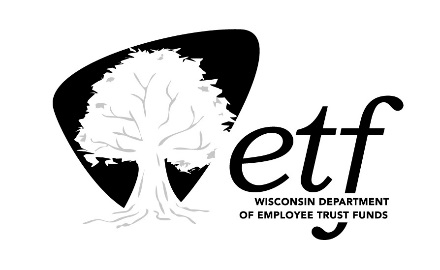 Proposer’s Company Name:Authorized Person (Printed Name and Title):Authorized Person’s Signature:DateNo.RFP or Appendix SectionRFP or Appendix PageQuestion/RationaleQ1GeneralGeneralWhy is WDC going out for audit?A1The WDC is seeking qualified auditors because the Board requires an annual audit of the financial statements report. The Board’s contract with the current auditing firm will expire after the 2018 financial statements audit report is completed. Q2GeneralGeneralWere there any issues with the current auditor?A2There were no significant issues with the current auditing firm. Q3Section 7.1.1Pg 2How many auditors and how many days were the auditors in the field for interim and final fieldwork? Is it acceptable if some of the work is performed remotely as a significant portion of the information generally comes from the third-party administrator?A3ETF does not have detail from the current auditing firm regarding how many auditors were in the field or how many days those auditors were in the field for interim and final work. Yes, remote work is acceptable. Because a significant amount of data may be obtained electronically from the WDC administrator, it is permissible to complete much of the WDC financial statements audit work remotely. Q47.1.2Page 2Were there any journal entries discovered by the auditors during the 2019 audit process?A4ETF believes you may be asking about the 2018 audit. The 2018 audit is currently in process with a scheduled completion date of June 13, 2019. No additional Journal Entries have been identified or requested by the current auditors.Q57.1.2Page 2Were there any major audit issues identified for 2018? Any anticipated ones for 2019?A5No major audit issues have been identified this far into the 2018 audit or are anticipated for 2019.Q6GeneralGeneralWhat part of the audit process would WDC like to improve over the past audits?A6The Board is interested in ensuring the WDC financial statement report is accurate and that the audit is done in an efficient and timely manner. Q7GeneralGeneralWhat transition issues would WDC be concerned about if the audit is awarded to new auditors?A7The Board desires cooperation between the current and new auditing firm regarding data needed to complete the 2019 financial statements report audit. This includes communicating and sharing work papers from previous financial statements report audits as necessary to complete future audits.Q87.1.2Page 2Have there been any significant changes in key staff in the past year that would affect the 2019 audit?A8No, there have not been any significant changes in key staff in the past year that would affect the 2019 audit. Q9GeneralGeneralAssuming each bidder’s proposed fees are equal, what is the next most important thing to WDC?  A9The Board is interested in ensuring the WDC financial statement report is accurate and that the audit is done in an efficient and timely manner. Q10What were the fees for the prior year audits for WDC for 2017 and 2018?A10The auditor’s fee was $25,000 for each calendar year from 2014-2018.Q111.36Is the incumbent firm allowed to bid?A11Yes, the incumbent firm is allowed to submit a Proposal.Q121.36Has the Plan received a Management Letter from the current auditor? If so, may we have a copy?A12Here is link to the most current completed financial statements report audit, which includes the independent auditor’s report on printed pages 1-2: http://etf.wi.gov/boards/agenda-items-2018/dc1115/item15d.pdfQ131.36About how much time (days or weeks) did the current auditor spend on-site performing audit procedures?A13ETF does not have detail from the current auditing firm regarding how many auditors and days were spent in the field for interim and final work.Q141.69The RFP states that any proposers are encouraged to submit assumptions or exceptions to any terms during the question process.  Would a proposer be penalized if they were to include any assumptions and/or exceptions within the proposal itself?A14The evaluation committee reviews and determines if a Proposer’s stated assumptions and/or exceptions are acceptable. See instructions for submitting assumptions/exceptions on page 15 of the RFP, under TAB 4.  Assumptions and/or exceptions made to those Department Terms and Conditions listed in Table 5 of the RFP may result in the rejection of a Proposal.